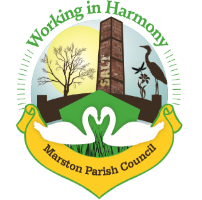 Marston Parish Council meeting 16th September 2020AgendaApologies for Absence: To receive apologies and approve reasons for absenceDeclarations of interest: Register of interests - Councillors are reminded of the need to update their register of interests and the need to disclose both the type of interest and its natureDispensations: To consider requests for DispensationsPublic Forum: Electors and members of the public are welcome to raise their issues or present matters of interest to the councilMinutes: To consider the approval of the minutes of the last meeting of the Council Parish Councillors’ reports and items for future agendasEach Councillor is requested to use this opportunity to report minor matters of information not included elsewhere on the agendaWard Councillor ReportsFor information only, items raised for discussion will appear on the agenda for the next meetingProgress ReportsCenotaphWebsiteFinance Accounts sign off July-SeptemberTo consider payments to be made as per attached list2020-2021 National Salary Award for employees – to discuss increasing clerk’s salary in line with awardCorrespondenceTo note correspondence received as per attached listRe-opening of Church HallTo consider the reopening of the church hall for public use, including risk assessmentEvergreen Structure & PathwayTo discuss the funding of the evergreen structure to help commemorate Centenary of CenotaphAny other businessTo note any other business arisen during discussionsDate of the next meeting. Due to current COVID-19 issues next meeting not scheduled. Discuss future schedule